Санкт-Петербургский Академический Театр им. Ленсовета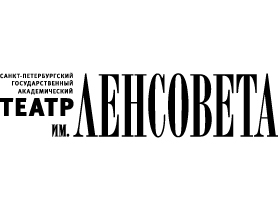 (м. Владимирская, Достоевская, Владимирский пр., 12)Приглашает на спектакли по льготной стоимости от 300 рублей (с местом).За льготными билетами обращаться в кассу или к администратору, назвав кодовое слово – АВРОРА ежедневно с 16.00 до 20.00ВЫКУПАЙТЕ ЗАРАНЕЕ (за 2-3 недели)Касса театра открывается с 6 августаСентябрь 2018 годаНаличие билетов Вы можете уточнить в кассе театра - т.713-21-91Доп. информация по т. 764-01-87 (ежедневно с 11 до 20 часов)                                                4Вт19:00 ГамлетПремьера! Постановка Ю. Бутусова. В ролях: Л. Пицхелаури, С. Перегудов, В. Куликов и др.5Ср19:00 Все мы прекрасные людиИ. С. Тургенев «Месяц в деревне». В ролях: А. Ковальчук, С. Перегудов, И. Бровин и др.5Ср19:30 Тело ГектораПремьера! В спектакле заняты: А. Алексахина, А. Новиков и А. ЖмаеваИнтеллектуальная комедия, действие которой происходит в наши дни, или в недалеком будущем.6Чт19:00 Испанская балладаРекомендуем! В ролях: С. Стругачев, С. Мигицко, Е. Комиссаренко и др.6Чт19:30 Тень дерева Завораживающая история о ЧеловекеВ ролях: А. Новиков, О. Муравицкая, Р. Кочержевский и В. Фаворская7Пт19:00 Город. Женитьба. ГогольН.В. Гоголь. Комедия «Женитьба». В ролях: А. Ковальчук, С. Мигицко, А. Новиков, Е. Филатов и др.8Сб18:00 Макбет. КиноХит! Легендарный спектакль Юрия Бутусова по пьесе Шекспира «Макбет»В ролях: И. Бровин, Л. Пицхелаури, В. Куликов, Р. Кочержевский, Г. Чабан, А. Новиков и др.8Сб19:30 «Такими мы счастливыми бывали…»Спектакль-концерт песен военных лет9Вс19:00 Дядя Ваня6 номинаций на премию «Золотая маска». В ролях: С. Мигицко, А. Новиков, С. Перегудов, Н. Шамина и О. Муравицкая9Вс19:30 ЧайкаЗнаменитая комедия Чехова в классической постановкеВ ролях: И. Перелыгина-Владимирова, О. Леваков, Р. Кочержевский, Д. Циберкина и др.10Пн19:00 Кабаре БрехтМолодежный музыкальный спектакль по текстам Б. Брехта и музыки К. Вайля10Пн19:30 ЦилиндрКомедия итальянского драматурга Э. Филиппо. В ролях: О. Леваков, А. Солоненко, И. Перелыгина-Владимирова и др.11Вт19:00 Сон об осениПьеса Ю. Фосса о непреодолимом желании счастья. В ролях: Л. Пицхелаури, В. Куликов, О. Муравицкая и С. Волков12Ср19:00 Без вины виноватые Комедия в 2-х действиях по пьесе А. Н. ОстровскогоВ ролях: С. Мигицко, Л. Луппиан, С. Письмиченко и др.13Чт19:00 The DemonsВ спектакле звучит музыка группы «The Doors». В ролях: С. Перегудов, А. Алексахина, О. Фёдоров, Ю. Вонщик и О. Андреев13Чт19:30 Беглец Премьера! По повести Л.Н.Толстого «Казаки» (16+)14Пт19:00 РевизорКомедия Н. В. Гоголя «Ревизор». В ролях: С. Мигицко, А. Алексахина и др.15Сб19:00 Дядя Ваня6 номинаций на премию «Золотая маска». В ролях: С. Мигицко, А. Новиков, С. Перегудов, Н. Шамина и О. Муравицкая16Вс11.30 Странствия Нильса Детский мюзикл 12+16Вс19:00 Смешанные чувстваВ ролях народные артисты России М. Боярский и Л. Луппиан. Льготные билеты 500 руб.16Вс19:30 Странники По рассказам Андрея Платонова 16+17Пн19:00 Август: графство ОсейджРекомендуем! Пьеса, удостоенная Пулитцеровской премии. В ролях: Е. Комиссаренко, О. Фёдоров и др.18Вт19:00 РевизорКомедия Н. В. Гоголя «Ревизор». В ролях: С. Мигицко, А. Алексахина и др.19Ср19:00 Смешанные чувстваВ ролях народные артисты России М. Боярский и Л. Луппиан. Льготные билеты 500 руб.20Чт19:00 Без вины виноватые Комедия в 2-х действиях по пьесе А. Н. ОстровскогоВ ролях: С. Мигицко, Л. Луппиан, С. Письмиченко и др.21Пт19:00 Без вины виноватые Комедия в 2-х действиях по пьесе А. Н. ОстровскогоВ ролях: С. Мигицко, Л. Луппиан, С. Письмиченко и др.22Сб19:00 Город. Женитьба. ГогольН.В. Гоголь. Комедия «Женитьба». В ролях: А. Ковальчук, С. Мигицко, А. Новиков, Е. Филатов и др.23Вт19:00 Дядя Ваня6 номинаций на премию «Золотая маска». В ролях: С. Мигицко, А. Новиков, С. Перегудов, Н. Шамина и О. Муравицкая23Вт19:30 Бродский. ИзгнаниеПремьера! Инсценировка с фрагментами из поэмы «Горбунов и Горчаков», пьесы «Мрамор» и стихотворениями разных лет24Пн19:00 Смерть коммивояжераРекомендуем! Американская классика. В главной роли з. а. России А.Ваха25Вт19:00 Город. Женитьба. ГогольН.В. Гоголь. Комедия «Женитьба». В ролях: А. Ковальчук, С. Мигицко, А. Новиков, Е. Филатов и др.25Вт19:30 История города ГлуповаМ. Салтыков-Щедрин. Автор композиции и исполнитель О. Зорин26Ср19:00 Комната ШекспираПо пьессе У. Шекспира «Сон в летнюю ночь»26Ср19:30 Свободная параЭкстравагантная комедия.В ролях: И. Перелыгина-Владимирова, А. Сулимов, А. Солоненко27Чт19:00 ГамлетПремьера! Постановка Ю. Бутусова. В ролях: Л. Пицхелаури, С. Перегудов, В. Куликов и др.28Пт19:00 Сон об осениПьеса Ю. Фосса о непреодолимом желании счастья. В ролях: Л. Пицхелаури, В. Куликов, О. Муравицкая и С. Волков29Сб18:00 Три сестрыПремия «Золотая Маска» в номинации «Лучшая работа режиссера в драме»В ролях: А. Алексахина, Л. Пицхелаури, О. Муравицкая, А. Ковальчук, О. Андреев, В. Куликов и др.30Ср19:00 Все мы прекрасные людиИ. С. Тургенев «Месяц в деревне». В ролях: А. Ковальчук, С. Перегудов, И. Бровин и др.